
As a safety precaution, students will only be released to the parent/guardian or the Emergency Contact listed on the Registration Form. A current driver’s license or state issued ID must be presented in the front office to check a student out. NO student may be signed out after 1:20 p.m. every day except Wednesday. The latest early checkout on Wednesday is 12:20 p.m. 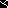 